Z P R A V O D A J – 2 . K L Z – A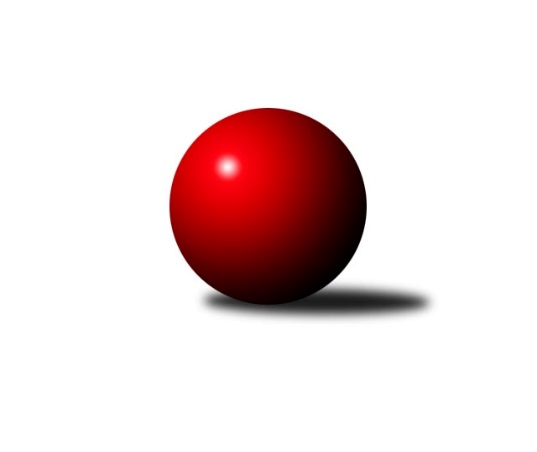 19Ročník 2018/2019	9.3.2019           Velmi těsná výhra hostujícího Hazlova byla k vidění na kuželně v Táboře, kde má své domácí prostředí celek Chýnova. Druhá výhra „venku“ patří Jihlavě, pokud Jihlava bude v následujícím kole doma plně bodovat, má následně jistý postup do 1. KLZ, ostatní souboje jsou již jasnou záležitostí domácích hráček.Nejlepšího výkonu v tomto kole: 3234 dosáhlo družstvo: TJ Lokomotiva Ústí nad LabemNejlepší výkon kola: 597 - Jana FlorianováSouhrnný přehled výsledků:TJ Loko. Ústí nad Labem	- KK Jiří Poděbrady 	5:3	3234:3149	(15.0:9.0)	9.3.TJ Sokol Chýnov	- Kuželky Jiskra Hazlov 	3:5	3069:3073	(12.5:11.5)	9.3.SKK Primátor Náchod B	- TJ Biž. Jablonec n. Nisou 	7:1	3108:3065	(15.0:9.0)	9.3.TJ Spartak Pelhřimov 	- TJ Neratovice	7:1	3174:2907	(17.0:7.0)	9.3.SK Žižkov Praha	- KK PSJ Jihlava	2:6	3078:3196	(9.5:14.5)	9.3.Tabulka družstev:	1.	KK PSJ Jihlava	17	14	0	3	91.5 : 44.5 	247.0 : 161.0 	 3172	28	2.	SKK Primátor Náchod B	17	13	1	3	95.0 : 41.0 	234.5 : 173.5 	 3129	27*	3.	TJ Spartak Pelhřimov	17	11	1	5	83.0 : 53.0 	215.0 : 193.0 	 3111	23	4.	SK Žižkov Praha	18	10	1	7	85.0 : 59.0 	237.0 : 195.0 	 3142	21	5.	Kuželky Jiskra Hazlov	16	7	2	7	61.0 : 67.0 	191.5 : 192.5 	 3083	16	6.	TJ Lokomotiva Ústí nad Labem	17	8	0	9	67.5 : 68.5 	212.0 : 196.0 	 3134	16	7.	TJ Sparta Kutná Hora	17	7	1	9	58.0 : 78.0 	189.0 : 219.0 	 3033	15	8.	KK Jiří Poděbrady	17	6	1	10	60.0 : 76.0 	194.0 : 214.0 	 3059	13	9.	TJ Bižuterie Jablonec nad Nisou	17	6	0	11	55.0 : 81.0 	177.5 : 230.5 	 3055	12	10.	TJ Sokol Chýnov	17	5	0	12	53.0 : 83.0 	185.5 : 222.5 	 3100	10	11.	TJ Neratovice	18	3	1	14	43.0 : 101.0 	173.0 : 259.0 	 3020	7  * Družstvu SKK Primátor Náchod B budou v konečné tabulce odečteny 2 body 
Podrobné výsledky kola:	 TJ Loko. Ústí nad Labem	3234	5:3	3149	KK Jiří Poděbrady 	Šárka Vohnoutová	150 	 124 	 123 	122	519 	 1:3 	 536 	 137	133 	 134	132	Magdaléna Moravcová	Eva Jandíková	122 	 119 	 132 	132	505 	 2:2 	 546 	 148	149 	 119	130	Zdeňka Dejdová	Barbora Vašáková	148 	 129 	 144 	150	571 	 2:2 	 553 	 128	137 	 134	154	Lenka Honzíková	Jana Balzerová	143 	 134 	 124 	131	532 	 4:0 	 480 	 123	121 	 123	113	Lada Tichá	Tereza Odstrčilová	155 	 141 	 151 	145	592 	 4:0 	 512 	 126	129 	 134	123	Jitka Vacková	Marcela Bořutová	121 	 126 	 143 	125	515 	 2:2 	 522 	 136	122 	 125	139	Zuzana Holcmanovározhodčí: Karel SottnerNejlepší výkon utkání: 592 - Tereza Odstrčilová	 TJ Sokol Chýnov	3069	3:5	3073	Kuželky Jiskra Hazlov 	Zuzana Mihálová	128 	 124 	 147 	116	515 	 1.5:2.5 	 508 	 135	124 	 110	139	Linda Lidman	Miroslava Cízlerová	134 	 130 	 106 	120	490 	 1:3 	 554 	 119	160 	 128	147	Lucie Tauerová	Věra Návarová	120 	 127 	 133 	122	502 	 2:2 	 486 	 106	133 	 114	133	Klára Jarinová	Jana Takáčová	117 	 135 	 128 	137	517 	 4:0 	 489 	 113	125 	 125	126	Marta Kořanová	Dita Kotorová	134 	 138 	 145 	125	542 	 4:0 	 481 	 124	125 	 120	112	Andrea Trampuschová	Alena Kovandová	122 	 131 	 122 	128	503 	 0:4 	 555 	 140	136 	 146	133	Karoline Utikalovározhodčí: Zdeněk SamecNejlepší výkon utkání: 555 - Karoline Utikalová	 SKK Primátor Náchod B	3108	7:1	3065	TJ Biž. Jablonec n. Nisou 	Adéla Víšová	137 	 117 	 137 	144	535 	 3:1 	 506 	 133	137 	 116	120	Iveta Seifertová st.	Milena Mankovecká	123 	 130 	 124 	131	508 	 2:2 	 507 	 112	129 	 131	135	Lenka Stejskalová	Denisa Nálevková	146 	 113 	 146 	118	523 	 3:1 	 464 	 114	120 	 122	108	Zdeňka Kvapilová	Kateřina Gintarová	120 	 132 	 106 	130	488 	 0:4 	 597 	 152	161 	 141	143	Jana Florianová	Lucie Slavíková	134 	 140 	 137 	119	530 	 3:1 	 504 	 111	148 	 133	112	Jitka Šklíbová	Eliška Boučková	137 	 108 	 127 	152	524 	 4:0 	 487 	 135	98 	 122	132	Jana Gembecovározhodčí: Vlastimil KováčikNejlepší výkon utkání: 597 - Jana Florianová	 TJ Spartak Pelhřimov 	3174	7:1	2907	TJ Neratovice	Josefína Vytisková	143 	 119 	 139 	121	522 	 2:2 	 485 	 128	129 	 101	127	Hana Mlejnková	Štěpánka Vytisková	138 	 135 	 144 	132	549 	 3:1 	 528 	 136	141 	 125	126	Karolína Kovaříková	Gabriela Knězů	139 	 144 	 138 	130	551 	 3:1 	 500 	 119	133 	 101	147	Jana Samoláková	Kateřina Carvová	134 	 139 	 115 	135	523 	 4:0 	 416 	 102	114 	 76	124	Alžběta Doškářová	Aneta Kusiová	139 	 138 	 138 	128	543 	 4:0 	 474 	 120	117 	 117	120	Anna Doškářová	Jana Pliešovská	112 	 132 	 119 	123	486 	 1:3 	 504 	 132	125 	 121	126	Eva Dvorskározhodčí: Stanislav KropáčekNejlepší výkon utkání: 551 - Gabriela Knězů	 SK Žižkov Praha	3078	2:6	3196	KK PSJ Jihlava	Lucie Řehánková	131 	 123 	 135 	133	522 	 4:0 	 470 	 126	113 	 113	118	Eva Rosendorfská	Kateřina Katzová	120 	 120 	 120 	127	487 	 1:3 	 549 	 128	116 	 152	153	Šárka Dvořáková	Lenka Špačková	125 	 122 	 123 	120	490 	 0:4 	 546 	 145	136 	 132	133	Karolína Derahová	Irini Sedláčková	133 	 129 	 129 	132	523 	 0.5:3.5 	 558 	 149	129 	 137	143	Petra Dočkalová	Blanka Mašková	135 	 126 	 142 	115	518 	 1:3 	 572 	 150	143 	 138	141	Jana Braunová	Lenka Boštická	132 	 141 	 128 	137	538 	 3:1 	 501 	 142	123 	 115	121	Martina Melchertovározhodčí: Michal TruksaNejlepší výkon utkání: 572 - Jana BraunováPořadí jednotlivců:	jméno hráče	družstvo	celkem	plné	dorážka	chyby	poměr kuž.	Maximum	1.	Jana Braunová	KK PSJ Jihlava	573.56	372.8	200.8	1.6	9/9	(612)	2.	Štěpánka Vytisková	TJ Spartak Pelhřimov 	551.11	368.6	182.5	2.5	8/9	(582)	3.	Lenka Boštická	SK Žižkov Praha	548.00	368.8	179.2	3.7	9/10	(579)	4.	Věra Slezáčková	TJ Lokomotiva Ústí nad Labem	545.47	371.2	174.3	6.9	6/9	(577)	5.	Jana Florianová	TJ Bižuterie Jablonec nad Nisou 	544.71	362.2	182.5	3.4	10/10	(597)	6.	Linda Lidman	Kuželky Jiskra Hazlov 	541.57	365.7	175.9	4.1	8/9	(583)	7.	Lucie Holubová	TJ Neratovice	541.21	360.6	180.6	3.8	7/10	(580)	8.	Tereza Odstrčilová	TJ Lokomotiva Ústí nad Labem	538.87	359.9	179.0	4.4	9/9	(592)	9.	Eliška Boučková	SKK Primátor Náchod B	537.64	367.0	170.6	4.7	7/10	(572)	10.	Petra Dočkalová	KK PSJ Jihlava	537.36	362.0	175.4	3.7	7/9	(567)	11.	Blanka Mašková	SK Žižkov Praha	536.33	366.2	170.2	6.4	10/10	(566)	12.	Zuzana Mihálová	TJ Sokol Chýnov	535.61	361.8	173.8	6.6	8/9	(565)	13.	Aneta Kusiová	TJ Spartak Pelhřimov 	534.60	358.6	176.0	4.7	9/9	(584)	14.	Barbora Vašáková	TJ Lokomotiva Ústí nad Labem	533.40	358.7	174.7	5.7	9/9	(571)	15.	Lucie Tauerová	Kuželky Jiskra Hazlov 	533.25	365.4	167.9	3.9	9/9	(603)	16.	Jitka Bulíčková	TJ Sparta Kutná Hora 	532.30	353.0	179.3	4.2	7/9	(578)	17.	Denisa Nálevková	SKK Primátor Náchod B	532.25	361.1	171.1	4.8	9/10	(566)	18.	Denisa Kovačovičová	SKK Primátor Náchod B	532.08	359.7	172.4	5.0	8/10	(555)	19.	Dita Kotorová	TJ Sokol Chýnov	531.02	358.8	172.2	4.0	8/9	(545)	20.	Karolína Derahová	KK PSJ Jihlava	528.27	361.5	166.8	5.6	8/9	(571)	21.	Zdeňka Dejdová	KK Jiří Poděbrady 	527.26	359.3	168.0	5.2	10/10	(601)	22.	Helena Mervartová	SKK Primátor Náchod B	527.11	359.5	167.6	5.7	9/10	(564)	23.	Alena Kovandová	TJ Sokol Chýnov	525.07	353.8	171.3	4.9	9/9	(564)	24.	Kateřina Katzová	SK Žižkov Praha	524.74	356.7	168.1	7.1	8/10	(561)	25.	Adéla Víšová	SKK Primátor Náchod B	523.27	348.5	174.8	6.4	8/10	(576)	26.	Lucie Řehánková	SK Žižkov Praha	522.63	357.4	165.2	5.7	10/10	(552)	27.	Jana Balzerová	TJ Lokomotiva Ústí nad Labem	521.24	361.1	160.1	5.8	7/9	(560)	28.	Gabriela Knězů	TJ Spartak Pelhřimov 	521.21	357.3	163.9	6.6	9/9	(556)	29.	Eva Renková	TJ Sparta Kutná Hora 	521.15	360.8	160.3	7.0	9/9	(588)	30.	Lenka Honzíková	KK Jiří Poděbrady 	520.66	352.3	168.4	6.2	7/10	(561)	31.	Josefína Vytisková	TJ Spartak Pelhřimov 	520.57	348.6	171.9	5.1	8/9	(569)	32.	Marta Kořanová	Kuželky Jiskra Hazlov 	519.90	354.3	165.6	7.5	8/9	(552)	33.	Michaela Moravcová	KK Jiří Poděbrady 	519.13	358.0	161.1	7.7	8/10	(565)	34.	Jana Takáčová	TJ Sokol Chýnov	518.80	352.7	166.1	5.2	9/9	(551)	35.	Martina Melchertová	KK PSJ Jihlava	517.82	355.3	162.5	7.2	9/9	(567)	36.	Karoline Utikalová	Kuželky Jiskra Hazlov 	517.53	349.0	168.5	6.4	9/9	(567)	37.	Šárka Vacková	KK PSJ Jihlava	515.88	352.1	163.8	8.3	6/9	(555)	38.	Zuzana Holcmanová	KK Jiří Poděbrady 	512.44	352.0	160.4	7.6	10/10	(566)	39.	Šárka Vohnoutová	TJ Lokomotiva Ústí nad Labem	511.67	341.4	170.3	5.5	8/9	(593)	40.	Jitka Šklíbová	TJ Bižuterie Jablonec nad Nisou 	511.60	355.2	156.4	7.1	10/10	(538)	41.	Ivana Kopecká	TJ Sparta Kutná Hora 	511.05	351.4	159.7	6.7	6/9	(544)	42.	Lenka Stejskalová	TJ Bižuterie Jablonec nad Nisou 	509.54	352.6	156.9	9.6	10/10	(572)	43.	Karolína Kovaříková	TJ Neratovice	509.43	344.1	165.3	7.1	9/10	(554)	44.	Věra Návarová	TJ Sokol Chýnov	509.12	357.2	152.0	9.3	9/9	(538)	45.	Irini Sedláčková	SK Žižkov Praha	508.75	349.0	159.7	6.4	9/10	(562)	46.	Kateřina Carvová	TJ Spartak Pelhřimov 	508.22	351.3	156.9	8.7	9/9	(589)	47.	Magdaléna Moravcová	KK Jiří Poděbrady 	507.84	350.8	157.0	8.3	8/10	(536)	48.	Jana Gembecová	TJ Bižuterie Jablonec nad Nisou 	506.69	343.2	163.4	9.0	9/10	(543)	49.	Eva Dvorská	TJ Neratovice	506.18	341.3	164.8	7.4	10/10	(534)	50.	Jana Abrahámová	TJ Sparta Kutná Hora 	505.99	350.2	155.8	9.8	8/9	(558)	51.	Eva Rosendorfská	KK PSJ Jihlava	503.55	345.1	158.5	6.7	7/9	(556)	52.	Miroslava Cízlerová	TJ Sokol Chýnov	503.30	356.2	147.1	9.4	9/9	(539)	53.	Iveta Seifertová st.	TJ Bižuterie Jablonec nad Nisou 	499.20	343.2	156.0	8.6	10/10	(534)	54.	Anna Doškářová	TJ Neratovice	498.52	339.7	158.9	10.0	7/10	(539)	55.	Klára Miláčková	TJ Sparta Kutná Hora 	498.17	354.6	143.6	10.9	7/9	(533)	56.	Eva Kotalová	Kuželky Jiskra Hazlov 	492.58	349.8	142.8	10.5	8/9	(554)	57.	Hana Mlejnková	TJ Neratovice	489.85	340.8	149.1	9.6	9/10	(528)	58.	Jana Pliešovská	TJ Spartak Pelhřimov 	481.07	343.6	137.4	12.0	6/9	(523)		Lucie Smrčková	TJ Spartak Pelhřimov 	577.00	374.0	203.0	3.0	1/9	(577)		Miroslava Matejková	TJ Spartak Pelhřimov 	559.00	402.0	157.0	4.0	1/9	(559)		Šárka Dvořáková	KK PSJ Jihlava	554.50	369.9	184.6	6.8	4/9	(598)		Dana Adamů	SKK Primátor Náchod B	545.67	361.7	184.0	4.7	3/10	(554)		Kamila Dvořáková	TJ Sparta Kutná Hora 	545.34	354.9	190.4	2.7	5/9	(620)		Lucie Slavíková	SKK Primátor Náchod B	542.10	361.1	181.0	4.3	6/10	(569)		Kateřina Majerová	SKK Primátor Náchod B	539.63	364.8	174.9	3.6	4/10	(550)		Jana Komancová	Kuželky Jiskra Hazlov 	534.00	360.0	174.0	4.0	2/9	(540)		Olga Syková	TJ Bižuterie Jablonec nad Nisou 	531.65	359.2	172.5	6.3	4/10	(543)		Lenka Chalupová	TJ Lokomotiva Ústí nad Labem	521.83	352.0	169.8	4.0	3/9	(541)		Petra Štrosmajerová	TJ Spartak Pelhřimov 	521.17	356.3	164.8	4.1	4/9	(547)		Milena Mankovecká	SKK Primátor Náchod B	519.72	354.3	165.4	6.5	5/10	(537)		Blanka Mizerová	SK Žižkov Praha	519.20	355.1	164.1	3.7	5/10	(556)		Anežka Motejlová	TJ Lokomotiva Ústí nad Labem	515.60	353.7	161.9	8.4	5/9	(532)		Eva Jandíková	TJ Lokomotiva Ústí nad Labem	513.70	355.2	158.5	7.6	5/9	(551)		Tereza Nováková	TJ Neratovice	510.75	350.5	160.3	6.5	2/10	(538)		Jitka Vacková	KK Jiří Poděbrady 	510.20	353.7	156.5	7.0	3/10	(530)		Anna Sailerová	SK Žižkov Praha	510.00	345.0	165.0	7.7	3/10	(528)		Lada Tichá	KK Jiří Poděbrady 	509.83	350.2	159.7	7.5	6/10	(540)		Jana Samoláková	TJ Neratovice	508.33	352.9	155.5	9.0	6/10	(537)		Jaroslava Fukačová	TJ Neratovice	507.92	343.0	164.9	8.7	5/10	(531)		Hedvika Mizerová	SK Žižkov Praha	507.64	352.2	155.4	7.6	6/10	(555)		Marie Adamcová	TJ Sparta Kutná Hora 	501.00	351.9	149.1	10.4	3/9	(521)		Simona Matulová	KK PSJ Jihlava	500.90	359.3	141.6	13.0	3/9	(526)		Marcela Bořutová	TJ Lokomotiva Ústí nad Labem	500.17	341.2	159.0	8.0	2/9	(526)		Michaela Dušková	SKK Primátor Náchod B	498.00	333.5	164.5	7.0	2/10	(516)		Radana Krausová	KK PSJ Jihlava	498.00	343.0	155.0	11.0	1/9	(498)		Klára Jarinová	Kuželky Jiskra Hazlov 	493.77	346.0	147.8	9.3	5/9	(540)		Tereza Kovandová	TJ Sokol Chýnov	492.50	334.5	158.0	8.5	1/9	(524)		Lenka Špačková	SK Žižkov Praha	490.00	361.0	129.0	11.0	1/10	(490)		Michaela Weissová	KK Jiří Poděbrady 	489.40	338.2	151.2	9.4	5/10	(548)		Kateřina Gintarová	SKK Primátor Náchod B	488.00	337.0	151.0	11.0	1/10	(488)		Hana Barborová	TJ Sparta Kutná Hora 	486.67	342.0	144.7	9.7	3/9	(527)		Andrea Trampuschová	Kuželky Jiskra Hazlov 	482.80	337.0	145.8	10.4	5/9	(543)		Vlasta Kohoutová	KK Jiří Poděbrady 	476.22	333.7	142.6	12.6	3/10	(508)		Miroslava Utikalová	Kuželky Jiskra Hazlov 	471.00	323.5	147.5	9.0	2/9	(480)		Alžběta Doškářová	TJ Neratovice	470.17	334.3	135.8	14.8	6/10	(494)		Zdeňka Kvapilová	TJ Bižuterie Jablonec nad Nisou 	466.39	330.7	135.7	13.1	6/10	(481)		Zdeňka Vytisková	TJ Spartak Pelhřimov 	461.67	330.7	131.0	14.3	3/9	(497)		Lenka Klimčáková	TJ Sparta Kutná Hora 	456.00	325.0	131.0	11.0	1/9	(456)		Anna Zlámalová	TJ Neratovice	448.00	335.0	113.0	17.0	1/10	(448)		Iveta Seifertová ml.	TJ Bižuterie Jablonec nad Nisou 	441.00	321.0	120.0	15.0	1/10	(441)		Ivana Vozdecká	TJ Lokomotiva Ústí nad Labem	426.00	323.0	103.0	16.0	1/9	(426)		Zdeňka Vokolková	TJ Sparta Kutná Hora 	424.75	315.0	109.8	21.8	4/9	(451)		Hana Peroutková	TJ Sokol Chýnov	417.33	305.7	111.7	20.5	3/9	(474)Sportovně technické informace:Zápisy z utkání mi prosím posílejte řádně vyplněné, první v pořadí je pouze příjmení (nepoužívejte pouze velká písmena) o řádek níže je jméno a o řádek níže je registrační číslo. Prosím, nezapomínat uvádět do poznámky v zápisu o utkání jasně status startu hráčky mimo soupisku.start náhradníkadopsání na soupiskuStále není jasno jak uvádět příjmení a jméno, je nutné použít diakritiku při vyplňování.Zápis mi prosím pošlete pouze, pokud si netroufnete ho zadat do výsledkového systému kuzelky.com, doporučuji si tento systém osahat co nejdříve, možná bude od další sezóny již povinnost všech družstev to tam zadávat.Všem jsem posílal přihlašovací údaje, pokud nebude někomu fungovat přihlášení ať mi napíše a já mu pošlu nové přihlašovací údaje. Po zadaní výsledků je zapotřebí zadání uložit, jinak se výsledek nepromítne do tabulky družstev.Systém kuzelky.com umožňuje zadávat výsledky průběžně v průběhu utkání.Nejlepší bude zápis z utkání zadáte nebo odešlete hned po utkání, mám více času reagovat na případné nesrovnalosti.Adresy kam zápis případně posílat: petr.kohlicek@seznam.cz, petr.kohlicek@kuzelky.cz Starty náhradníků:registrační číslo	jméno a příjmení 	datum startu 	družstvo	číslo startu22969	Marcela Bořutová	09.03.2019	TJ Lokomotiva Ústí nad Labem	4x22253	Lenka Špačková	09.03.2019	SK Žižkov Praha	1x
Hráči dopsaní na soupisku:registrační číslo	jméno a příjmení 	datum startu 	družstvo	Program dalšího kola:20. kolo16.3.2019	so	9:30	Kuželky Jiskra Hazlov  - TJ Lokomotiva Ústí nad Labem	16.3.2019	so	10:00	TJ Bižuterie Jablonec nad Nisou  - SK Žižkov Praha	16.3.2019	so	10:00	KK Jiří Poděbrady  - TJ Spartak Pelhřimov 	16.3.2019	so	10:00	TJ Neratovice - TJ Sparta Kutná Hora 	16.3.2019	so	12:15	KK PSJ Jihlava - TJ Sokol ChýnovZpracoval: Petr Kohlíček, GSM: 777 626 473Dne: 9.3.2019	Nejlepší šestka kola - absolutněNejlepší šestka kola - absolutněNejlepší šestka kola - absolutněNejlepší šestka kola - absolutněNejlepší šestka kola - dle průměru kuželenNejlepší šestka kola - dle průměru kuželenNejlepší šestka kola - dle průměru kuželenNejlepší šestka kola - dle průměru kuželenNejlepší šestka kola - dle průměru kuželenPočetJménoNázev týmuVýkonPočetJménoNázev týmuPrůměr (%)Výkon5xJana FlorianováJablonec5976xJana FlorianováJablonec116.635974xTereza OdstrčilováÚstí5925xTereza OdstrčilováÚstí112.4559213xJana BraunováJihlava57213xJana BraunováJihlava110.145722xBarbora VašákováÚstí5711xKaroline UtikalováHazlov109.85552xPetra DočkalováJihlava5582xLucie TauerováHazlov109.65542xKaroline UtikalováHazlov5552xBarbora VašákováÚstí108.46571